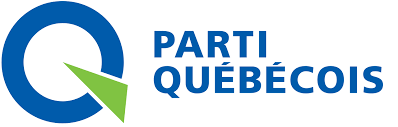 CommuniquéPour diffusion immédiateDeux engagements fermes aujourd’hui devant les victimes de la pyrrhotiteLe PQ prêt à payer une partie des tests et à augmenter la subvention aux victimesTrois-Rivières,  Samedi le 29 septembre 2018 – Les trois candidats du Parti Québécois représentant la ville de Trois-Rivières, Marie-Claude Camirand (Trois-Rivières), Nicole Morin (Maskinongé) et Gaétan Leclerc (Champlain) ont rencontré à deux reprises durant la campagne électorale les victimes de la pyrrhotite de la Mauricie. Il y a quelques semaines, la rencontre au bureau de la Coalition d’aide aux victimes de la pyrrhotite à Trois-Rivières a permis de cerner les enjeux actuels, soit le désarroi financier devant lequel sont confrontées les victimes, en dépit des aides financières reçues par le passé par le gouvernement du Québec dont celui de Pauline Marois.Ce matin, les candidats du PQ de la ville de Trois-Rivières ont assisté à un grand rassemblement auquel participé près de 400 victimes à la bâtisse industrielle de Trois-Rivières. En marge de cette rencontre, ils ont présenté le fruit de leur travail exercé ces derniers jours avec les hautes instances du Parti Québécois pour atténuer le drame que vivent des centaines de mauriciens.  «J’ai communiqué directement avec la Permanence de notre parti pour soulever la problématique» a expliqué la candidate, Marie-Claude Camirand. La candidate du PQ dans Maskinongé, Nicole Morin a constaté une fois de plus la grande compréhension de sa formation politique dans ce dossier délicat. «C’est le PQ qui a fait reconnaître et fait progresser dans le programme de garantie des maisons neuves des règles précises touchant la pyrrhotite». Le candidat du Parti Québécois dans Champlain, Gaétan Leclerc a été très sensible à ce rassemblement et a démontré la solidarité dont fait preuve le Parti québécois auprès d’eux. «Cette démonstration pour moi est sans équivoque car elle a un caractère humain et nous ne laisserons pas tomber nos citoyens qui sont aux prises avec une situation de tension intenable»  a-t-il déclaré. Au terme de cette rencontre, les candidats ont présenté deux engagements concrets, à savoir de débourser une partie des tests effectués sur les fondations des propriétés touchées totalisant 3 000 $ ainsi que d’ouvrir la discussion sur une augmentation des subventions versées aux victimes qui sont en attente d’un jugement prochain sur l’appel logé par la compagnie SNC Lavalin.-30- Source : Denis Foucault	    Équipe Gaétan Leclerc    	    819-384-1251  (cellulaire)	    dfoucault@lesfousdelacom.com